بسم الله الرحمن الرحيمالسيرة الذاتيةأ.د.معماري/ علي محمود ابو غنيمة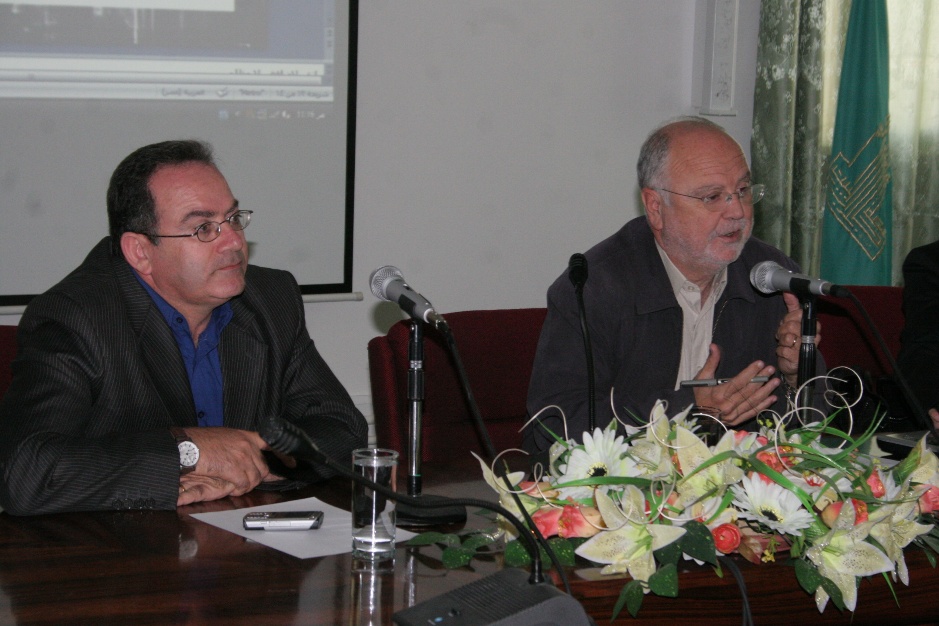 مكان وتاريخ الولادة  اربد -الاردن 12-9-1957قسم هندسة العمارة / كلية الهندسة والتكنولوجيا /  الجامعة الاردنية – عمان - الاردن. تلفون الجامعة 62970000- 02-00962  داخلي 2805           العنوان البريديفاكس الجامعة 6297033 - 02-00962                          أ. د. علي ابو غنيمةفاكس خاص 5156983 - 06 - 00962                          عمان 11941خلوي 777484010 - 00962                                      الاردنaabughanimeh@yahoo.com 		   ghanimeh@ju.edu.joالخلفية العلمية1 دكتوراه تاريخ هندسة معمارية ( رسالة الدكتوراه/ قبة الصخره وتاثيرها على العمارة والفن في اوروبا). جامعة الدراسات روما ( المعرفة) ايطاليا.  30-9-19972- دورة دراسات عليا في التصميم لذوي الاحتياجات الخاصة. جامعة الدراسات روما ( المعرفة) ايطاليا. 1997 3- دورة عالمية حول اعمال المعماري العالمي اندريا بالاديو - فيشنسا - ايطاليا. 1994 (حاصل على بعثة)4- دبلوم دراسات عليا في نظريات العمارة. جامعة الدراسات روما ( المعرفة) ايطاليا. 1992-19935- دورة تنسيق حدائق. نقابة المهندسين الاردنيين. عمان – الاردن. 1988.6- بكالوريوس هندسة معمارية( مشروع التخرج/ تصميم مبنى البلدية  وتطوير وسط مدينة اربد). جامعة الدراسات روما ( المعرفة) ايطاليا. 26-11-1987.الخبرات العملية2023- عميد كلية الفنون والتصميم – الجامعة الاردنية2023- مشرف رئيسي للورشة ورئيس لجنة التحكيم في ورشة العمل الصيفية في جامعة بريشا وهي بعنوان  Summer School internazionale “Designing Soil and Subsoil Spaces in Architecture”   المقامة في مدينة بريشا بمشاركة اساتذة وطلبة من جامعات اردنية ومصرية وسورية وفلسطينية وايطالية في الفترة من ٤ الى ١٥ سبتمبر ٢٠٢٣. -2023استاذ زائر لجامعة بريشا شمال ايطاليا لمدة ٣ اشهر من تاريخ ٨/٤/٢٠٢٣.2023- رئيس اللجنة العلمية للمؤتمر الهندسي " رؤى لمدن المستقبل ٢٠٢٣" الذي سينعقد بالقاهرة بالفترة من ٢٣-٢٤ سبتمبر ٢٠٢٣.-2022 استاذ زائر لجامعة باليرمو الايطالية ٢٠٢٢-٢٠٢٣ 2022- عضو منتخب باللجنة المركزية للشعبة المعمارية بنقابة المهندسين الاردنيين ٢٠٢٢- ٢٠٢٥2022- استاذ زائر لجامعة بريشا شمال ايطاليا لمدة شهرين في صيف ٢٠٢٢.2021- عضو لجنة التحكيم للمسابقة المعمارية العالمية (The architectural design competition 'The space of books',  ) التي يقيمها Taobuk International Book Festival, - تاورمينا  - ايطاليا.2021- عضو لجنة تحكيم مسابقة الحلول التصميمية للمساحات الصغيرة فى ظل تحدى كوفيد 19 ، ملتقى القاهرة الدولي لشركاء العمران والذى يقام فى الفترة من 01 - 01 يونيه 0 2021 القاهرة ، مصر.2020- 2021 عميد كلية الهندسة. الجامعة الاردنية 2018- عميد كلية الهندسة. الجامعة الاردنية لمدة عامين2020- رئيس لجنة تحكيم "جائزة الملك عبدالله الثاني للابداع "هوية المدينة والحفاظ عليها وتطويرها" 2019- عضو لجنة الحكماء لمسابقة " حقوق حضارة لبناء حضارة" التي تنظمها اكاديمية البحث العلمي من خلال مركز فاروق الباز للاستدامة ودراسات المستقبل بالجامعة البريطانية في مصر.2019- عضو اللجنة العلمية للمؤتمر العالمي therd International Conference of Mosque Architecture (ICMA) 2019 التي تقيمه جائزة عبداللطيف فوزان لعمارة المساجد في كوالامبور – ماليزيا 25-27 تشرين ثاني 2019.  2019- عضو اللجنة العلمية للمؤتمر العالمي MDA3rd International Conference on Environmental Design  التي ستقيمه   Mediterranean Design Associationفي مرسالا – ايطاليا 3-4 تشرين اول 2019.   2019- ادارة وتنظيم ورشة العمل ( ادارة وتنظيم المؤتمرات والمعارض وورش العمل) امانة منطقة عسير – المملكة العربية السعودية، التي اقيمت بتاريخ 12-16كانون ثاني 2019.2018 - عميد كلية الهندسة – الجامعة الاردنية ، 2018- 20202018- عضو اللجنة العلمية للمؤتمر العالمي 3rd International conference of Green Heritage (Chance -Change- Challenge)التي تقيمه الجامعة البريطانية في مصر، في الفترة ما بين 06-08 /3/ 20182018 – عضو اللجنة العلمية للمؤتمر العالمي the2rd International Conference of Faculty of Engineering - Construction, energy & urbanism التي تقيمه كلية الهندسة – جامعة الفيوم  في مصر. 2018 – عضو الهيئة التدريسية لبرنامج الدكتوراه في هندسة العمارة بجامعة ج.دانوتسيو في بيسكارا -ايطاليا2017 - رئيس ملتقى معماريي المتوسط2017 - رئيس اللجنة التحضيرية للاسبوع المعماري السادس عشر بعنوان " اتجاهات معاصرة في التعليم المعماري" الذي اقامتة الشعبة المعمارية لنقابة المهندسين الاردنيين في الفترة من 23-25/7/2017.2017- عضو لجنة المراسلين الدوليين لمجلة ABITARE LA TERRA"" " DEWELLING ON EARTH"  التي تصدر عن دار نشر Cangemi الايطالية ويتولى رئاسة تحرير المجلة المعماري العالمي باولو بورتوقيزي.2017- عضو اللجنة العلمية لمؤتمر " الابتكارية في بناء المدن " افاق وطموحات التي تقيمه كلية الهندسة في جامعة القاهرة في مصر في الفترة ما بين 27-29 مارس2017 / القاهرة.2016- عضو اللجنة العلمية للمؤتمر العالمي XII International Forum of Studies “Le Vied dei          Mercanti” /Capriالتي تقيمه جامعة نابولي الثانية بالتعاون مع منظمة اليونسكو، ايطاليا في مدينتي نابولي وكابري-ايطاليا في الفترة ما بين 15-17 /6/ 20162015- نائب رئيس جامعة ال البيت للكليات العلمية للاعوام 2015-20182015- نائب رئيس الجمعية الوطنية لحماية المستهلك- الاردن.2015- الحصول على وسام الفارس (Cavaliere dell'Ordine della Stella d'Italia) من فخامة رئيس الجمهورية الايطالية. 2015-  عضو منتخب في الشعبة المعمارية في نقابة المهندسين الاردنيين للدورة الحالية (3 سنوات).2015- عضو اللجنة العلمية للمؤتمر العالمي XII International Forum of Studies “Le Vied dei     Mercanti”  – Capri التي تقيمه جامعة نابولي الثانية بالتعاون مع منظمة اليونسكو، ايطاليا في مدينتي نابولي وكابري-ايطاليا في الفترة ما بين 11-13 /6/ 20152014- منسق عام للمسابقة المعمارية التخطيطية العالمية "حلم ابها" تنظيم امانة منطقة عسير بالتعاون مع الهيئة العامة للسياحة والاثار في المملكة العربية السعودية.2014- رئيس لجنة متابعة وتنفيذ التبادل الثقافي وبينالي العقبة مابين سلطة منطقة اقليم العقبة الاقتصادية وجامعة باليرمو  وجامعة روما 3 في ايطاليا.2014- رئيس قسم الهندسة المعمارية / كلية الهندسة والتكنولوجيا / الجامعة الاردنية، للعام الدراسي الجامعي 2013-2014 2013- عضو اللجنة العلمية للمؤتمر العالمي XII International Forum of Studies “Le Vied dei    Mercanti”  – Capri 12, 13, and 14 June 2014التي تقيمه جامعة نابولي الثانية بالتعاون مع منظمة اليونسكو، ايطاليا في مدينتي نابولي وكابري-ايطاليا في الفترة ما بين 12-14 /6/ 2014.2013- مستشار غير متفرغ لسلطة منطقة اقليم العقبة الاقتصادية.2013- السكرتير العام لبينالي العقبة لعمارة المتوسط.2013- منسق عام ملتقى العمارة الساحلية ( العقبة- بيروت – الاسكندرية ) والذي اقيم في عمان والعقبة،الاردن2013- عضو اللجنة العلمية لمجلة كلية الهندسة المعمارية " مجلة العمارة والتخطيط" – جامعة بيروت العربية2013- عضو مجلس امناء كلية تدريب وادي السير ( كلية جامعية متوسطة – جامعة البلقاء التطبيقية) 2012-- الترقية لرتبة الاستاذيه في هندسة العمارة 22-10-2012.2012- عضو اللجنة الهندسية الاستشارية لدراسة المخطط الشمولي الهيكلي لمدينة العقبة.2012- عضو اللجنة المشكلة من الجامعة الاردنية للتنسيق وبحث سبل التعاون وتاطير العلاقة بين الجامعة وسلطة منطقة اقليم العقبة الاقتصادية.2012- رئيس قسم الهندسة المعمارية / كلية الهندسة والتكنولوجيا / الجامعة الاردنية، للعام الدراسي الجامعي 2012-2013 2011- عميد كلية الهندسة / جامعة آل البيت للعام الجامعي 2011- 20122011- امين عام ملتقى المعماريين الاكاديميين العرب وحتى الان ( الاردن، فلسطين، سوريا، لبنان ، مصر، العراق،  ايطاليا، مالطا، اليونان ) 2011- جائزة انتونيتا لابيزي – كاتانيا – ايطاليا للدور الثقافي والتعليمي.2011- عضو اللجنة العلمية للمؤتمر العالميINTERNATIONAL SYMPOSIUM ON COMMON GOVERNANCE CULTURE & RESTRUCTURING PROBLEMS IN THREE SEAS BASIN COUNTRIES  التي تقيمه جامعة اسطنبول ايدن التركيه في مدينة اسطنبول – تركيا في الفترة ما بين 13-16 اكتوبر 2011.2010- عميد كلية الهندسة / جامعة آل البيت للعام الجامعي 2010- 20112010- عميد معهد العمارة والفنون الاسلامية / جامعة آل البيت للعام الجامعي 2009-20102010- عضو اللجنة العلمية للمؤتمر العالميDomus in the world  التي تقيمه مؤسسة روموالدو ديل بيانكو في مدينة فلورنس الايطالية الفترة ما بين 3-6 نوفمبر 2011.2010 عضو اللجنة العلمية لمؤتمر First International Conference on Sustainability and the Future التي تقيمه الجامعة البريطانية في مصر في الفترة ما بين 23-25 نوفمبر.2009- عضو اللجنة العلمية لمجلة الدراسات البيئية والمجتمعية الصادرة عن جامعة سوهاج في مصر.2009- عضو اللجنة العلمية لمجلة Mediterranea الصادرة عن جامعة ريجو كالابريا الايطالية.2008- عميد معهد العمارة والفنون الاسلامية / جامعة آل البيت للعام الجامعي 2008-20092008- مستشار وزارة الشؤون البلدية للتنمية المحلية والتعاون المحلي والدولي.2008- عضو اللجنة الفنية للتراث العمراني والحضري/ وزارة السياحة والاثار. 2007  -عضو لجنة وضع معايير لتخصصات شعبة الهندسة المعمارية / نقابة المهندسين الاردنيين.2007- عضو لجنة تنظيم الحرم الجامعي، الجامعة الاردنية  للعام الجامعي 2007-20082007- رئيس قسم الهندسة المعمارية / كلية الهندسة والتكنولوجيا / الجامعة الاردنية، للعام الجامعي 2007-2008 2007- عضو اللجنة التحضيرية للمؤتمر الثاني للطلبة الوافدين في الجامعات الاردنية، الجامعة الاردنية.2007- مسئول فريق الجامعة الاردنية في ورشة العمل التدريبية للطلبة التي نظمتها كلية الهندسة المعمارية في جامعة اجرجنتوا الايطالية بالتعاون مع الجامعة الاردنية، فبراير 2007.2006- عضو مجلس ادارة صندوق اسكان العاملين في الجامعة الاردنية لغاية 11/6/20092006- عضو مجلس كلية الفنون والتصميم، الجامعة الاردنية  للعام الجامعي 2006-2007 2006- رئيس لجنة العمارة لاحتفالية مرور 125 عام على تاسيس بلدية qاربد / بلدية اربد الكبرى.2006- عضو اللجنة العليا لاحتفالية مرور 125 عام على تاسيس بلدية اربد / بلدية اربد الكبرى.2006- عضو اللجنة العلمية لبرنامج دراسات الماجستير في هندسة العمارة وتنسيق المواقع والماجستير في الحفاظ على المواقع التراثية، الذي تقيمه جامعة كتانيا/ ايطاليا.2006 الحصول على الجائزة الاولى لمسابقة " تصميم ملصق عربي بمناسبة الاحتفال باليوم العربي للاسكان" الذي اجرته المؤسسة العامة للاسكان والتطوير الحضري، عمان، الاردن.2005- عضو مجلس كلية الفنون والتصميم، الجامعة الاردنية  للعام الجامعي 2005-2006.2005- عضو اللجنة الاستشارية لمشروع تطوير وسط مدينة اربد / بلدية اربد الكبرى/مع وزارة السياحة والاثار.2005- عضو اللجنة الهندسية لحرم الجامعة الاردنية، الجامعة الاردنية.2005- عضو لجنة استخدام واشغال مباني الجامعة الاردنية، الجامعة الاردنية.2004- رئيس قسم الهندسة المعمارية / كلية الهندسة والتكنولوجيا / الجامعة الاردنية، تم التجديد للعام الجامعي 2004-20052004- عضو في لجنة السلطات المحلية والاقليمية الدائمة للشراكة الاوروبية المتوسطية، المركز الرئيسي بمدينة باليرمو / ايطاليا. تم التجديد لمدة 4 سنوات.2004- مستشار معماري لمعالي امين عمان الكبرى منذ تاريخ 1/4/2002.2004- عضو لجنة تحكيم مسابقة تطوير الزرقاء ( الجسر - البرج المائي والنفق ) التابع لمؤسسة موارد /  الاردن.2004- عضو لجنة تحكيم جائزة الملك عبد الله الثاني للابداع في حقل المدينة العربية وقضاياها/ دور المدينة العربية في تطوير التراث المعماري / امانة عمان الكبرى.2004- رئيس فريق الجامعة الاردنية في مشروع تطوير مغارة برقش المشترك مع الجامعة الهاشمية / وزارة السياحة الاردنية. 2004- المشاركة في مؤتمر العمارة اليمنية الذي اقيم في صنعاء بالتعاون مع هيئة المعماريين العرب ووزارة الثقافة والسياحة اليمنية. ( عضو لجنة تحضيرية للمؤتمر )2004- عضو لجنة تحكيم مسابقة مشروع حدائق العبدلي التابع لامانة عمان الكبرى/ عمان – الاردن.  2003 رئيس قسم الهندسة المعمارية / كلية الهندسة والتكنولوجيا / الجامعة الاردنية، للعام الجامعي 2003-2004.2003- عضو ممثل للاردن في اللجنة التحضيرية لمؤتمر العمارة اليمنية الذي سيقام في صنعاء بالتعاون مع هيئة المعماريين العرب في صيف 2004.2003- رئيس فريق العمل من الجامعة الاردنية لتصميم مشروع دعنا نجرب " بيت ضيافة بيئي " في منطقة البحر الميت بالتعاون مع مركز الملك عبدالله الثاني للتصميم والتطوير. 2003- تدريس اول مساق لكودات البناء لذوي الاحتياجات الخاصة في الجامعات الاردنية.2003- عضو لجنة للنظر في موضوع انشاء برنامج الادارة المتخصصة على الارض المخصصة لاستعمال الجامعة في منطقة الشاطئ الجنوبي بالعقبة - الجامعة الاردنية.2003- عضو لجنة التحقيق في مخالفات الطلبة لكلية الهندسة - الجامعة الاردنية..2003- عضو فريق الجامعة المتعاون مع امانة عمان الكبرى لاعادة دراسة الحركة المرورية عند البوابة الجنوبية - الجامعة الاردنية.2002- مستشار معماري لمعالي امين عمان الكبرى.2002- عضو في لجنة السلطات المحلية والاقليمية الدائمة للشراكة الاوروبية المتوسطية، المركز الرئيسي بمدينة باليرمو / ايطاليا.2002-  عضو منتخب في اللجنة القطرية الاردنية لهيئة المعماريين العرب.2002-  عضو لجنة التحكيم لاختيار افضل المشاريع المعمارية لطلبة اقسام هندسة العمارة في الجامعات الاردنية / نقابة المهندسين الاردنيين. 2001 - عضو مجلس الجامعة الاردنية كممثل لكلية الهندسة والتكنولوجيا.2001-  عضو لجنة التحكيم لاختيار افضل المشاريع المعمارية لطلبة اقسام هندسة العمارة في الجامعات الاردنية / نقابة المهندسين الاردنيين.2001- عضو اللجنة التحضيرية ليوم المستقبل الوظيفي لكلية الهندسة والتكنولوجيا / الجامعة الاردنية.2001 – عضو اللجنة العليا للمؤتمر العالمي " ماتيرا - البتراء " الذي نظمتة جامعة  الدراسات، روما ومنظمة اليونسكو/ روما.  2001 - عضو اللجنة التحضيرية لاحتفالات كلية الهندسة والتكنولوجيا بمناسبة يوبيلها الفضي / الجامعة الاردنية.2001 – عضو لجنة التحكيم للمسابقة المعمارية "تصمييم مبنى الحسبة الجديدة وسط مدينة اربد" / بلدية اربد.2000 - عضو اللجنة الفنية لتقييم "تصاميم القرية الثقافية في حدائق الحسين" / أمانة عمان الكبرى.2000 - رئيس اللجنة التحضيرية ليوم الخريج بمناسبة اليوبيل الفضي لقسم هندسة العمارة في الجامعة الاردنية.2000 - فكرة وتنظيم المعرض المعماري الاول للمعماري الايطالي باولو لوتشوني    paolo Luccioni، المركز الثقافي الملكي، 17-29 -2000، عمان – الاردن.  1998-1999 - عضو لجنة تأهيل المكاتب والشركات الهندسية والاستشارية/ وزارة الاشغال العامة والاسكان.1998 -ممثل المجتمع المحلي في مدينة اربد لمنطقة السرايا والشوارع المحيطة بها/ وزارة السياحة والاثار.1998 -عضو لجنة التحكيم للمسابقة المعمارية "تصميم مبنى هيئة تنظيم الاتصالات" / وزارة الاشغال العامة والاسكان1993-1996 - مسؤول الاتصالات مع الجامعات العربية في مشروع المجموعة الاوروبية   med campus- unimed 139 الذي شاركت به الجامعة الاردنية، الاردن - جامعة الدراسات روما ( المعرفة)، ايطاليا - جامعة تيزي اوزو، الجزائر - جامعة الكسليك، لبنان.1993 -عضو اللجنة العليا للمعرض العالمي المكان المقدس في الحضارات / بينالي فينيسيا، ايطاليا.1992 -عضو اللجنة العليا لمعرض  واعمال المعماري العالمي حسن فتحي  بالتعاون مابين جامعة روما والاكاديمية المصرية في روما/ روما، ايطاليا1988-1991 -محاضر غير متفرغ – جامعة اليرموك  - اربد، الاردن.1989  -رئيس تحرير مجلة المهندس الاردني-العدد المعماري الخاص بالاسبوع المعماري الخامس.1988-000-ناقد معماري بالصحف الاردنية، زاوية فن معماري في جريدة الرأي اليومية العمارة والناس في جريدة الدستور اليومية،  العمارة والمجتمع في جريدة العرب اليوم اليومية.الابحاث والدراسات والندوات والمؤلفات2023-  بحث مشترك ( باحث ثالث) منشور باللغة الانجليزية بعنوانDiagnose Digital Skills Gap between Professional and Academic Sectors in Architecture Discipline – Jordan Case Study.  REAL CORP 2023, 28th International Conference on Urban Development, Regional Planning and Information Society. pp. 209-216. ISSN 2521-39382023- كتاب باللغه الإنجليزية مشترك مع البروفسورOlivia Longo والبرفسور Ivana Passamani بعنوان The Courtyard In Mediterranean Architecture  عن دار النشرPublisher, 2023 ISBN 9791280732798 formichair2023- بحث مقبول للنشر بعنوان An Analytical Study of Jordanian Local Architechture Case Study: selected Residentioal Building for the City of Amman in the period (163-1970)، جامعة اليرموك 2022- كتاب باللغة العربية مشترك مع د. ديالا العطيات مطبوع بعنوان "انجلو فكيو معماري بعبق المتوسط" صادر عن دار نشرPress  La Rocca  كتانيا – ايطاليا.2021 بحث مشترك ( باحث ثاني) منشور باللغة الانجليزية بعنوان Heritage Architecture in Amman : Adaptive Reuse of aHeritage  Building ( Farouq Yaghmour Office )  في المجلة الاردنية للفنون الصادرة عن جامعة اليرموك  Volume14 No.2, Issue 2, August ,2021 :251-260 , ISSN 2076-8958.2021- كتاب باللغة العربية مطبوع بعنوان " فيسبوكيات معمارية" صادر عن دار نشر جريدة الدستور، عمان، الاردن.2020- كتاب باللغتين الانجليزية والايطالية  مشترك مع البرفيسور  MARIO PISANI بعنوان 7 Ways of dwelling عن دار نشر  La Rocca Press.  كتانيا -  ايطاليا.2017- كتاب باللغة الانجليزية مشترك مع البرفيسور  MARIO PISANIبعنوان  7 Italian Architects in   Amman.  عن دار نشر   La Formichiere ايطاليا.2017- بحث منشور بعنوان فكر زها حديد المعماري بين التصميم التصوري وواقع التطبيق. ضمن كتاب بعنوان شواهق ابنة الحديد الصادر عن دار نشر اطياف , البحرين.2017- بحث مشترك ( باحث رئيسي) منشور باللغة العربية بمجلة العمارة والتخطيط الصادرة عن كلية الهندسة المعمارية- جامعة بيروت العربية، لبنان بعنوان: الإدراك البصري للتشكيل المعماري في المضمون الثقافي وسط مدينة السلط التراثي "شارع الخضر"، بيروت- لبنان.2016- بحث مشترك ( باحث رئيسي) بعنوان  Sustainable features in architectural heritage in the light of community partnership: case study of the     city of Salt-Jordan and city of Tabuk –Saudi Arabia.منشور ضمن كتاب المؤتمر الثاني، مايو – 2016، القاهرة، جمهورية مصر العربية. 2015- محاضرة رئيسية وبحث مكتوب بعنوان تنوع التراث المعماري والعمراني في الأردن : التجربة المحلية في حماية التراث وتنميته ، ضمن فعاليات الاحتفال بيوم التراث العالمي للعام 2015 في جامعة تبوك بالتعاون مع الهيئة العامة للسياحة والاثار ، تبوك بتاريخ 21-4-2015.2014- بحث مشترك ( باحث ثاني) منشور باللغة الانجليزية بمجلةArchitecture and Modern Information technologes  ، بعنوان Islamic Religious Architecture In Historical Context In Jordan العدد 3 (28) 2014.2013- بحث منشور ( باحث منفرد) منشور باللغة العربية بمجلة لونارد وهي مختصة بالفن والعمارة، علمية محكمة والصادرة باللغتين العربية والانجليزية – لندن ، المملكة المتحدة، بعنوان المعماريون الايطاليون والتعامل مع مفردات العمارة الاسلامية في القرن العشرين، العدد الثاني عشر - لندن. 2012-بحث مشترك ( باحث ثاني) منشور باللغة الايطاليه بمجلة disegnar idee immagini الصادره عن جامعه روما للدراسات، ايطاليا بعنوان: Design as formulation: from application to reflection2012-بحث مشترك (باحث ثالث) منشور باللغة الانجليزيه بمجلة Research Journal of Applied Sciences Engineering and Technology - Maxwell science publication ، بريطانيا بعنوان: Investigating the quality of open educational spaces: the case of Al-Bayt university Al-mafraq/Jordan2011 - بحث مشترك ( باحث رئيسي) منشور باللغة العربية بالمجلة الاردنية في الدراسات الاسلاميه الصادرة عن جامعة آل البيت، الاردن بعنوان: إعادة إحياء التراث المعماري الإسلامي في الأردن:حالة دراسية "استخدام الفناء الداخلي في المباني السكنية والعامة " المجلد التاسع العدد3 تشرين ثاني 2013. 2011- بحث مشترك ( باحث ثاني) منشور باللغة الانجليزية بمجلة جامعة الملك سعود فرع العمارة والتخطيط الصادرة عن جامعة الملك سعود، الرياض ، السعودية بعنوان: Shopping Mall's Spatial Quality on Urban Planning in Greater Amman.2010  بحث مشترك ( باحث رئيسي) مقبول للنشر باللغة الانجليزية بمجلة Ekistics  الصادرة عن Athens Center of Ekistics _ اليونان بعنوان: “Universities as Urban and Architecture spread stimulators in Developing Countries: The Case of Jordan”2010- بحث مشترك ( باحث ثاني) منشور في مجلة جامعة البعث – سوريا بعنوان إشكالية التلوث العمراني وأثرها على الفكر المعماري في فترة ما بعد الطفرة العمرانية في الأردن-  حالة دراسية – المباني السكنية والتجارية في مدينة عمان.2010  بحث مشترك ( باحث رئيسي ) منشور باللغة الانجليزية والايطالية بمجلة Disegnare الصادرة عن جامعة روما للدراسات_ ايطاليا العدد 40/ 2010 بعنوان: House Plan Typologies: Influences on spatial house Plan DevelopmentThe case of Amman, Jordan.2010- "“Humanization of Tall Building: Case study of city centre of Melbourne in Australia بحث مشترك ( باحث ثاني) منشور باللغة الانجليزية في مجلة Journal of Human Ecology ، الهند.2009- مناقشة رسالة دكتوراة في كلية هندسة العمارة / جامعة البعث/حمص للطالبة هويدا خزام من كلية الهندسة المعمارية بجامعة البعث، وكانت الرسالة بعنوان " دراسة جدوى وآفاق المسكن محدود المساحة في سوريا " بتاريخ 20/12/20092009- Analysis of Socio- Cultural Heritage of Madaba  An Approach to Conservation of Heritage Buildings : Case Study of Dar Al Saraya Building in Madaba ) بحث مشترك ( باحث رئيسي) منشور باللغة الانجليزية في مجلة The Anthropologist: international journal of contemporary and applied studies of man، الهند.2009- " La Pietra come espressione dell'identita` Culturale di Amman Capitale della Giordania nel Terzo Millennio" محاضرة القيت بناء على دعوة من بلدية نابولي ضمن نشاطات المؤتمر : 1st World Cities Management Workshop الذي عقد في مدينة نابولي الايطالية للفترة ما بين 27-28 مارس 20092009- مناقشة رسالة دكتوراة في كلية هندسة العمارة / جامعة دمشق للطالب حسام النعمان من كلية الهندسة المعمارية بجامعة دمشق، وكانت الرسالة بعنوان " اثر البيئة الطبيعية والثقافية على تشكيل البنية الفضائية للتجمعات السكانية الريفية" بتاريخ 5/3/20092008-  Jordanian Architecture between Modernity & Tradition  " محاضرة رئيسية ضمن المؤتمر الدولي الثاني للهندسة المعمارية والتخطيط العمراني في كلية الهندسة المعمارية بجامعة عين شمس - مصر بتاريخ 25-27/10/2008.2008- "Umm Qais: a view towards revitalization" بحث مشترك ( باحث رئيسي)  منشور باللغة الانجليزية في مجلةMediterranea  الصادرة عن جامعة  Universita` Mediterranea di Reggio Calabria,، ايطاليا ،عدد رقم )1( 2008 بعنوان: 2007-"Euro-Mediterranean Itineraries, Amman:  Tradition & Modernity" محاضرة لطلبة الدكتوراة في التصميم الحضري في كلية الهندسة المعمارية بجامعة رجو كالابريا في ايطاليا بتاريخ 8-3-2007.2007 -  “Attribute of Urban and Environmental Development and the Role of Greater Amman Municipality”  بحث مشترك ( باحث رئيسي ) منشور في مجلة Alexadria Engineering Journal, 4 July 2007   .2007- "الترميم، المحافظة، اعادة احياء وتطوير المباني التراثية في الاردن" بحث مشترك ( باحث رئيسي) منشور ضمن كتاب المؤتمر الثاني – الحفاظ المعماري في القرن الثاني والعشرين11-13 فبراير 2007، دبي، الامارات العربية المتحدة.2007- " اثر الابنية العالية على السلوك الانساني في مدينة عمان" بحث مشترك ( باحث رئيسي) منشور في مجلة جامعة دمشق، سوريا. 2006- بحث مشترك ( باحث ثاني) منشور باللغة الانجليزية في مجلة do.co.mo.mo الصادرة عن مؤسسةdo.co.mo.m الدولية، باريس، سبتمبر 2006 بعنوان: Lithic Modernity, Jordan's Architectural Leagcy2006- بحث مشترك ( باحث رئيسي ) منشور باللغة الانجليزية في كتاب مؤتمر 4th FAE International Symposium, Architecture, Civil Eng, Computer Science& Eng, Electrical& Electronic Eng.. ، التي اقامته European University of Lefeke, North Cyprus.  قبرص، 30 نوفمبر -1 ديسمبر، 2006 بعنوان: The Use of Computers in Architectural Reserch and Practice in Jordan. 2006-  محاضرات حول "تاريخ التراث المعماري في الاردن " القيت ضمن ماجستير اقتصاديات وادارة المواقع التراثية في جامعة كتانيا، ايطاليا.2006- محاضرات حول " تصميم الحدائق واثاث المدينة" القيت ضمن ماجستير تنسيق المواقع في جامعة كتانيا، ايطاليا.2005- "اهمية توفير نماذج حضرية معاصرة تساهم في ابراز المجتمع المعرفي" بحث مشترك ( باحث رئيسي) منشور ضمن اوراق ندوة مدن المعرفة، 28-30 نوفمبر 2005، المدينة المنورة، السعودية.2005- بحث مشترك ( باحث رئيسي) مقبول للنشر  باللغة الانجليزية والايطالية بمجلة Disegnare الصادرة عن جامعة روما للدراسات_ ايطاليا بعنوان: Symbolic and Geometrical Transformations of Stalactite Design in Modern Jordanian Architecture.2005- بحث بعنوان (Conservation of Buildings in Jordan in the Light of local and European Experience)منشور  باللغة الايطالية ضمن كتاب ( سياحة واستدامة )    Turismo e Sostenibilita` ،  والصادر باللغة الايطالية من اصدارات ارماندو للنشر – روما، ايطاليا. 2005- بحث مشترك منشور  باللغة الانجليزية والايطالية بمجلة Disegnare الصادرة عن جامعة روما للدراسات_ ايطاليا بعنوان: Quest for Quality:Approach to Landscape Design in the Mediterranean2005- بحث مشترك  منشور في مجلة جامعة الاسكندرية- مصر مجلد 44 العدد 2 مارس 2005، بعنوان: People’s Perception and Behavior Patterns in Amman’s Public Parks and Plazas 	2004- اثر عمارة بيت المقدس في العمارة الاوروبية، ضمن ندوة القدس والهاشميون، 22-12-2004 امانة عمان الكبرى.2003- وسائل ومنهجيات اعادة تقييم التراث الثقافي من خلال الشراكة الاوروبية المتوسطية، محاضرة معدة بطلب القيت ضمن اجتماعات القيادة لجنة السلطات المحلية والاقليمية الدائمة للشراكة الاوروبية المتوسطية، كازيرتا –ايطاليا 24 سبتمبر.2003- اللون في الاردن ما بين العمارة والطبيعة، محاضرة القيت ضمن المؤتمر الدولي ( صقلية والالوان ) الذي نظمته جامعة باليرمو للدراسات، باليرمو 12-13 حزيران. 2003- التبادل الثقافي والحضاري بين دول البحر الابيض المتوسط، محاضرة القيت ضمن المنتدى المدني الاوروبي المتوسطي 1-4 ايار، خانيا/جزيرة كريت/ اليونان2003- المحافظة على المباني في الاردن على ضوء التجربة المحلية والاوروبية في الاردن، محاضرة  بدعوة من لجنة السلطات المحلية والاقليمية الدائمة للشراكة الاوروبية المتوسطية، القاهرة/ جمهورية مصر العربية، 8/1/ 2003.2002- الدور الاردني في تطوير الثقافة في منطقة البحر الابيض المتوسط، ورقة عمل مشاركة في اللقاء السنوي المتوسطي، الاوروبي الذي عقد في 15 كانون اول في مدينة باليرمو بجزيرة صقلية الايطالية.2002- مدينة عمان، جيل الرواد في الهندسة المعمارية، بحث منشور في مجلة ابحاث اليرموك، المجلد الحادي عشر، العدد الاول (ب)  2002 ، جامعة اليرموك، اربد.2002-  المدينة والطبيعة، ورشة عمل دولية لعدة جامعات عقدت في مدينة افلينو الايطالية في الفترة ما بين 22/9 وحتى 1/10/2002 بالتعاون ما بين بلدية افلينو وجامعة نابولي وثمان جامعات اوروبية والجامعة الاردنية.2002- ادارة وتنسيق ندوة الحضارة الاسلامية في جزيرة صقلية بين الماضي والحاضر، مركز الحسين الثقافي، عمان 11/7/2002.2002- اللون في المدن الاردنية، محاضرة القيت ضمن الصالون المتوسطي الاول للترميم والمحافظة على التراث المعماري والبيئي الذي نظمته نقابة المعماريين الايطاليين بالتعاون مع اللجنة الدولية للمحافظة على التراث المعماري واللجنة الدائمة للشراكة المتوسطية الاوروبية في الفترة ما بين 13-16 حزيران، بمدينة كاتانيا بجزيرة صقلية الايطالية.2002- القضايا المستجدة في مجال سلامة المواد المستخدمة في البناء وحماية المستهلك، محاضرة منشورة ضمن كتاب القيت في الندوة الثانية لحماية المستهلك 5- 6 ايار ، بلدية مسقط - سلطنة ‘عمان.2002- خصوصية عمان المعمارية وفن العمارة الاسلامية، محاضرة القيت ضمن ندوة فن العمارة الاسلامية وخصوصية عمان المعمارية الذي نظمتها امانة عمان الكبرى / عمان .2002- المحافظة وترميم مقامات الصحابة في الاردن، محاضرة القيت بمبنى سان ميكيلة في مدينة روما الايطالية ضمن مؤتمر الترميم والعمارة المقدسة الذي نظمتة منظمة اسيركو الايطالية للترميم والمحافظة على التراث المعماري.2002- المساجد المعاصرة في مدينة عمان، محاضرة القيت في كلية الهندسة المعمارية في مدينة سيراكوزا في جزيرة صقلية الايطالية ضمن مؤتمر العمارة المقدسة في منطقة حوض البحر الابيض المتوسط الذي نظمتة جامعة كتانيا - ايطاليا.2001- مقال منشور باللغة الايطالية في مجلة Abitare La Terra  بعنوان     La Memoria Delle Pietreحول احد مشاريع المعماري راسم بدران، العدد 1 السنة الاولى، روما – ايطاليا.2001-مقال منشور باللغة الانجليزية والايطالية بمجلة L’industia delle Costruzioni، University Residence in San Miniato, Siena,  العدد 359، سبتمبر 2001، روما، ايطاليا.2001- اللغة المعمارية الايطالية والعلاقة مع الشرق، محاضرة القيت ضمن برنامج الاسبوع اللغوي الايطالي / الجامعة الاردنية - السفارة الايطالية.2001- تجربة اوروبية في مجال التصميم المعماري لذوي الاحتياجات الخاصة / الاعاقة البصرية، ورقة عمل مشاركة "بندوة الوعي المجتمعي وازالة الحواجز المعمارية من البيئة  ( عمان نموذجاٌ )" الذي نظمتها امانة عمان الكبرى / عمان .2001-العمارة المعاصرة في ايطاليا، محاضرة القيت في كلية العمارة والتصميم الداخلي في جامعة البتراء / عمان.2001-القدس في كتب الرحالة، ورقة عمل مشاركة "بندوة التراث المعماري للقدس وسبل المحافظة عليها" الذي نظمها المركز الاردني للدراسات والمعلومات بالتعاون مع رابطة الفنانين التشكيلييين / عمان.2000-مقال منشور باللغة الانجليزية والايطالية بمجلةcContro Spazio  بعنوان The Architectural Renaisance in Jordan.   العدد 3/2000 ايطاليا.2000-حياة المواطنين، بين الاثار القديمة والقرية العثمانية ومشروع الاسكان الحديث في قرية ام قيس، ورقة عمل مشاركة بمؤتمر " ماتيرا - البتراء " الذي نظمتة جامعة  الدراسات، روما ومنظمة اليونسكو/ روما.2000- الخمسينيات والستينيات في ذاكرة المعماريين الاردنيين الاوائل، ورقة عمل مشاركة في المؤتمر الدولي الثاني لتاريخ الاردن الاجتماعي/ مركز الاردن الجديد للدراسات، 3-5 تموز 2000، عمان – الاردن.2000-مقال منشور باللغة الانجليزية والايطالية بمجلة  L’industia delle Costruzioni،  Le Dune Club in Amman- Jordan,  العدد 341، مارس 2000، روما، ايطاليا.2000- المعماريون الاردنيون وتنوع استخدام مادة الحجر: بحث منشور ومشارك ضمن كتاب ومؤتمر "مواد البناء العربية والتحديات الاقتصادية/وزارة الاسكان والمرفق والمجتمعات العمرانية" - القاهرة/ جمهورية مصر العربية.2000-المساجد في عمان "تجربة العشر سنوات الاخيرة": محاضرة في كلية الفنون الجميلة/ جامعة المنيا/ جمهورية مصر العربية.2000- The Use of Computers in Archaeological and Architecture Research in Jordan بحث مشارك بالمؤتمر العالمي and Territorial Marketing Virtual Archaeology between scientific Research الذي نظمته جامعة فلورنس والاتحاد الاوروبي في مدينة اريتسو / ايطاليا.2000-العمارة المعاصرة في الاردن: محاضرة في كلية العمارة/ جامعة فردريك الثاني في مدينة نابولي/ ايطاليا.1999- العمارة المعاصرة في باريس : محاضرة ضمن الاسبوع الثقافي الفرنسي في الجامعة الاردنية/ مدرج سعيد المفتي/ عمان، الاردن.1999- بحث منشور باللغة الايطالية بمجلة Disegnare، Representation of architecture in Jordan السنة الثامنة، العدد 16 الصادرة عن جامعة روما / كلية الهندسة المعمارية / قسم التمثيل المعماري والرفع عن الواقع – روما - ايطاليا.1999- المراكز الاسلامية في اوروبا: المركز الثقافي الاسلامي ومسجده بروما – حالة دراسيه. بحث منشور ومشارك ضمن كتاب/ ندوة عمارة المساجد/جامعة الملك سعود/ الرياض، المملكة العربية السعودية.1998- معاصرة الذاكرة المحلية في التجربة المعماريه للمعماري الاردني د. نظير ابو عبيد، مؤتمر الفن العربي المعاصر الثاني، جامعة اليرموك، اربد، الاردن.1998- جيل رواد العمارة في الاردن، ندوة افاق الاعمار في المدينة العربية-عمان نموذجا، أمانة العاصمة عمان، الاردن.1996- عمارة عمان من خلال اعمال المعماري جعفر طوقان، دراسة منشورة في كتاب (نظريات العمارة)  Teorie Dell’Architettura باللغة الايطالية.1995- المكان المقدس في الاسلام – المسجد، مؤتمر جولة في المكان المقدس، روما، ايطاليا.1993- العمارة الاسلامية في صقلية- مبنى العزيز في باليرمو، مؤتمر المحافظة علىالتراث المعماري في الاردن والعالم العربي، الجامعة الاردنية، عمان ، الاردن.1992- فيلا التلهوني في الغور الاردني، مؤتمر ومعرض اعمال المعماري العالمي حسن فتحي، اكاديمية الفنون المصرية بروما بالتعاون مع جامعة روما، روما، ايطاليا.1992- المسجد بين المحافظة والتجديد، دراسة منشورة في كتاب المعرض العالمي ( المكان المقدس في الحضارة)، فينيسيا، ايطاليا.1989- كبار المعماريين وتطور المنزل، مقال منشور في العدد المعماري الخاص بالاسبوع المعماري الخامس، نقابة المهندسيين الاردنيين، عمان، الاردن.1988- 2002- محاضرات عديدة في الجامعات الاردنية ، جامعة المنيا ومحافظة القاهرة في مصر، جامعة الجزائر في الجزائر، جامعة الكسليك والجامعة اللبنانية وتقابة المهندسين في لبنان، جامعة روما ونابولي وفلورنس واريتسو وسيراكوزا وكتانيا وباليرمو وافلينو وكوسنزا ورياشه واجرجنتوا ورجوكالابريا في ايطاليا، جامعة مالطا في مالطا، بلدية مسقط في سلطنة ‘عمان، بلدية صنعاء في اليمن، بلدية دبي في الامارات العربية المتحدة، جزيرة كريت وبلدية اثينا في اليونان، بلدية لشبونه في البرتغال، بلدية وارسو في بولندا.كتب منشورة2022- كتاب ( انجلو فكيو معماري بعبق المتوسط) بالاشتراك مع د. ديالا العطيات والصادر باللغة العربية بمطابع دار نشر لاروكا الايطالية. ايطاليا.2021 كتاب ( فيسبوكيات معمارية ) والصادر باللغة العربية بمطابع جريدة الدستور الاردنية، عمان، الاردن.2020- كتاب (سبع طرق للسكن) باللغتين الإيطالية و الإنجليزية عن أعمال المعماري انجلو فكيو بالاشتراك مع البرفسور ماريو بيزاني , صدر في ايطاليا – دار نشر لاروكا الايطالية .2017- كتاب باللغة الانجليزية 7 Italian Architects in Amman   بالاشتراك مع البرفسور ماريو بيزاني عن دار نشر   La Formichiere ايطاليا.2005- كتاب ( سياحة واستدامة )    Turismo e Sostenibilita`مشترك مع عدد من الباحثين الايطاليين والاجانب، والصادر باللغة الايطالية من اصدارات ارماندو للنشر – روما، ايطاليا.2003- كتاب ( حجارة ومعابد )    Sassi e Templiمشترك مع عدد من الباحثين الاردنيين والايطاليين، والصادر باللغة الايطالية من اصدارات ارماندو للنشر – روما، ايطاليا.2002- كتاب (كتابات معمارية في الصحافة الاردنية) ، والصادر باللغة العربية من اصدارات نقابة المهندسين الاردنيين – عمان، الاردن.2001- كتاب (جعفر طوقان الاعمال المعمارية) JAFAR TUKAN ARCHITECTURE والصادر باللغة الانجليزية ، بالاشتراك مع البرفسور ماريو بيزاني، دار نشر ليبريا الايطالية، ملفي ايطاليا.1996 – كتاب ( نظريات العمارة )   Teorie dell'Architetture مشترك مع عدد من الباحثيين الايطاليين، والصادر باللغة الايطالية من اصدارات كابا للنشر – روما، ايطاليا.1991- كتاب (باولو بورتوقيزي: احد اهم المعماريين الايطاليين المعاصريين) ، والصادر باللغة العربية عن مطابع الدستور - عمان، الاردن.الجمعيات والنقاباتنقابة المهندسين الاردنيين /  عضو مجلس شعبة الهندسة المعمارية 2015-20118.هيئة المعماريين العرب / عضو اللجنة القطرية الاردنية.لجنة السلطات المحلية والاقليمية الدائمة للشراكة الاوروبية المتوسطية، عضو لجنة الثقافة والتكنولوجيا والبيئة.لجنة جائزة انتونيتا لبيزي العالمية، كاتانيا – ايطاليا – عضو اللجنة العليا.الجمعية الوطنية لحماية المستهلك - الاردن / نائب الرئيس.جمعية البيئة الاردنية/ رئيس اللجنة العلمية لفرع عمان.النادي السينمائي الاردني.